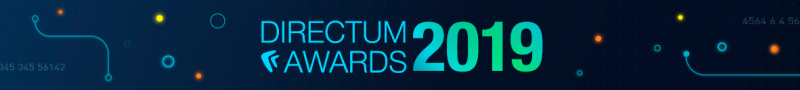 Шаблон описания инноваций для заявки на номинацию «Шаг в будущее»Заявку в эту номинацию могут подать любые компании, в том числе не являющиеся на текущий момент клиентами DIRECTUM. Для публикации необходимо зарегистрироваться на DIRECTUM Club или написать координатору forum@directum.ru.Какова область применения и назначение инновационной идеи/проекта?Кратко опишите проблему, которую вы решаете, способ решения и технологию. На изменение каких бизнес-процессов направленаВ чем новизна идеи/проекта? ...Кто ключевой бизнес-заказчик инициативы?Должность, отдел/департамент.Какой эффект ожидается от внедрения инновации?Количественные и качественные показатели, разовые точечные эффекты, влияние на операционные и стратегические цели. Примеры Ускорение процесса – сокращение средней длительности процесса, в часах, минутах или %.Сокращение трудозатрат – экономия времени на операцию/процесс в часах, минутах или %.Сокращение расходов на материальные ресурсы, в рублях или %.Почему Вы считаете идею/проект нужным и востребованным сегодня?Если планируется оптимизация по 1 типу документа – заполните таблицу 1, если по процессу с несколькими документами, то заполните таблицу 2.Таблица 1.Таблица 2Описание процесса и контента для оптимизацииПоказатель/ Описание Применение инновацийНазвание и тип документа (поля документа)Общее количество созданных документов за год, шт. (среднее в месяц)Сотрудники, работающие с документом; должности количество сотрудниковСреднее время заполнения карточки документа подготовки экземпляра документа «связывание» подбор сопровождающих документовЗаполнение на основе данных ML, авто-шаблоны документов, авторефератСреднее время согласования документа, час. (дней) Совместное редактирование и/или рецензированиеСреднее время вынесения решения по документу, переадресации или другой операции.Автоответ, автореферат, RPAСреднее количество страниц в документе, шт.БумажностьСканируется ли документСканирование с умным распознаваниемСреднее количество снимаемых копий с документа (с учетом процесса согласования), шт.Отказ от бумагиОбязательность хранения в бумажном виде (сроки хранения);Отказ от бумагиОбязательность подписания в бумажном видеОтказ от бумаги, переход на ЭП, чат-боты, мобильное приложениеСопутствующие процессыСреднее время поиска документа, час.Интеллектуальный поискСреднее время на выяснение текущей ситуации по исполнению документов и поручений, час. Интеллектуальный поискСреднее время на подготовку отчетности по типу документа (к совещаниям), час.Анализ текстового слоя, автореферат, RPAНазвание и тип документа (поля документа)Кол-во документов за год, шт. (среднее в месяц)Кол-во сотрудников, работающих с док-мСреднее времяСреднее времяСреднее времяСреднее времяСреднее времязаполнения карточки документаподготовки экземпляра документа«связывание» подбор сопровождающих документовсогласования документа, час. (дней)вынесения решения по документу (переадресации).